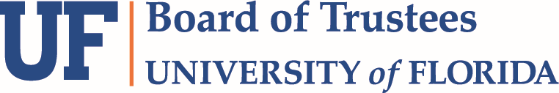 COMMITTEE ON ACADEMIC, FACULTY AND STUDENT AFFAIRS & EXPERIENCEAGENDAThursday, December 6, 2018Beginning at ~10:30 a.m. President’s Room 215B, Emerson Alumni HallCommittee Members: Jason J. Rosenberg (Chair), Katherine Vogel Anderson, David L. Brandon, Ian M. Green, Leonard H. Johnson, Thomas G. Kuntz1.0	Verification of Quorum	Amy Hass, Vice President and General Counsel2.0	Call to Order and Welcome	Jason J. Rosenberg, Chair3.0	Review and Approval of Minutes	Jason J. Rosenberg, Chair	June 5, 2018	June 7, 2018	September 17, 20184.0	Action Items	Jason J. Rosenberg, Chair	AFSAE1	Tenure Upon Hire	AFSAE2	Honorary Degree	AFSAE3	Degree Program Termination	AFSAE4	Type III Campus	AFSAE5	New Degrees	AFSAE6	Removal of Limited Access Program5.0	Discussion	Jason J. Rosenberg, Chair	5.1	Admissions Update 	Zina Evans, VP for Enrollment Management	5.2	Faculty Update	Katie Vogel-Anderson, Faculty Senate President	5.3	Student Body President Update	Ian Green, Student Body President	5.4	UF Performing Arts Plan for Top 5	Brian Jose, Director	5.5	College of the Arts Plan for Top 5	Onye Ozuzu, Dean	5.6	Student Experience Update	Joe Glover, Provost	5.7	Degree Change: B.A. in Visual Art Studios to B.A. in Art	Joe Glover, Provost	5.8	Centers/Institutes	Joe Glover, Provost		5.8.1	New Institute: Thompson Institute for Earth Systems (Florida Museum of Natural History)		5.8.2	New Center: Center for Arthropod Management Technologies (IFAS)		5.8.3	Name Change: Hypertension Center to Center for Integrative Cardiovascular and Metabolic Diseases (College of Medicine)		5.8.4	Name Change: Center for Pharmacogenomics to Center for Pharmacogenomics & Precision Medicine (College of Pharmacy)6.0	New Business	Jason J. Rosenberg, Chair7.0	Adjourn	Jason J. Rosenberg, Chair